Командно-штабное учение с органами управления, силами и средствами районного звена территориальной и функциональными подсистемами РСЧС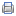 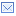 Уважаемые жители Старонижестеблиевского сельского поселения!В соответствии с Планом основных мероприятий Краснодарского края и муниципального образования Красноармейский район в области гражданской обороны, предупреждения и ликвидации чрезвычайных ситуаций, обеспечения пожарной безопасности людей на водных объектах на 2017г ,в целях качественной подготовки органов управления, сил и средств районного звена Старонижестеблиевского сельского поселения территориальной подсистемы Единой государственной системы предупреждения и ликвидации чрезвычайных ситуаций, природного и техногенного характера (далее РСЧС), функциональных подсистем РСЧС, расположенных на территории муниципального образования Красноармейский район, к выполнению возложенных на них задач и полномочий в пределах своей компетенции по защите населения и территорий от возможных чрезвычайных ситуаций, стихийных бедствий природного и техногенного характера в весенне-летний период 2017 года, под общим руководством главы муниципального образования Красноармейский район 19-21 апреля 2017 года будет проводится командно- штабное учение с органами управления, силами и средствами районного звена территориальной и функциональными подсистемами РСЧС по теме: «Действия органов управления, сил и средств территориальной, функциональных подсистем РСЧС и их звеньев при возникновении чрезвычайных ситуаций природного и техногенного характера на территории Краснодарского края»